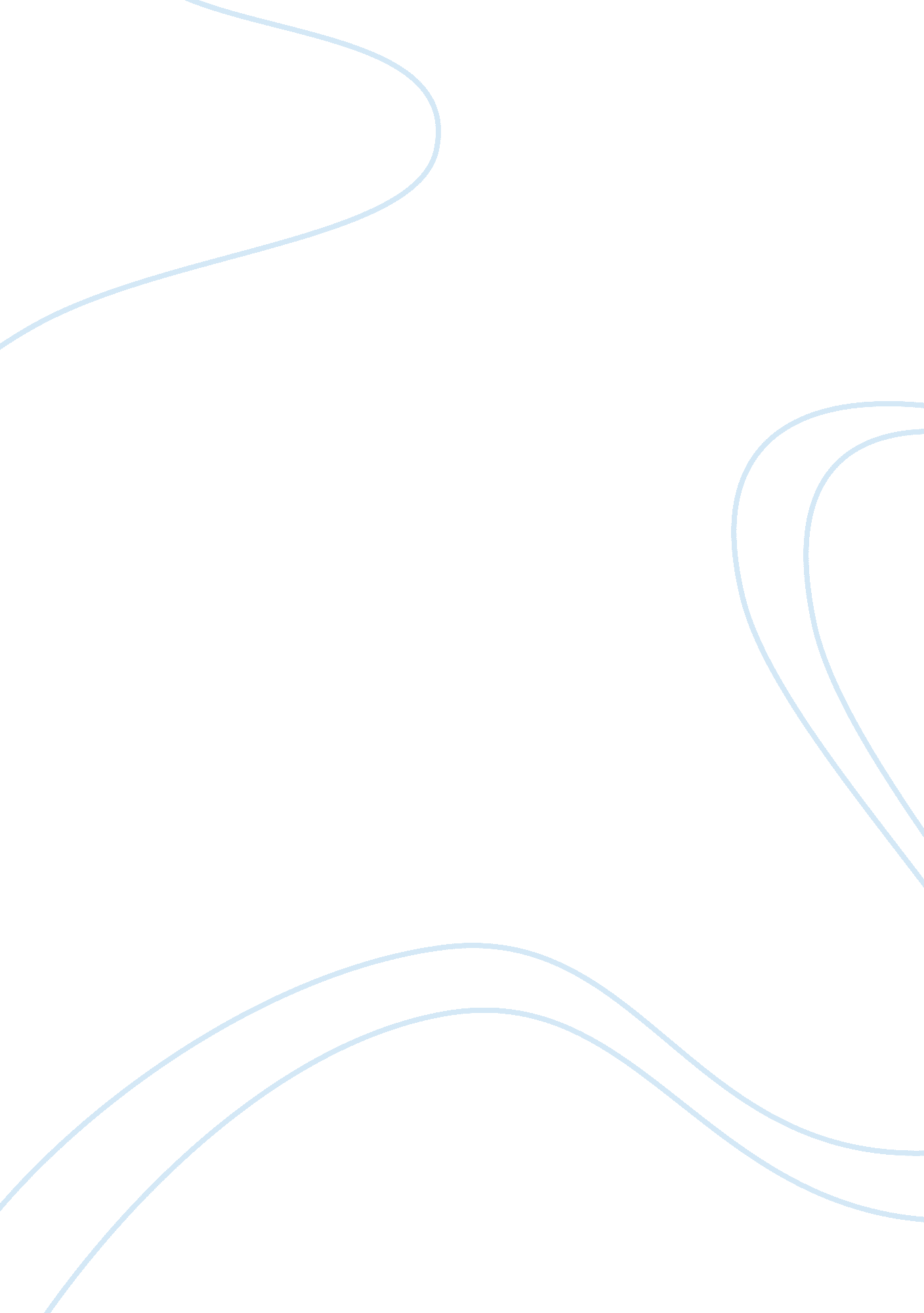 Abstract detect and recognize objects in the scene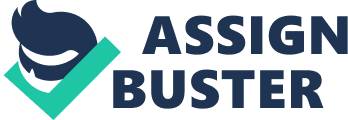 AbstractA face Recognition method isimplemented to find a particular person. Here we are detected specific playerfrom whole cricket inning video and summarize it, there are many techniques areavailable for face detection, in this paper we are discussed some of them inbrief. KeywordsObjectDetect Using SURF, Face Recognition Using PCA, LDA IntroductionVideo summarization is a process of creating &presenting a meaningful abstract view of entire video within a short period of time. Main objective of this paper is to summarize whole video only for SpecificPlayer. Abstract video for specific shorts like four, six, out etc. and highlight the specific event from video. Literature ReviewIn 2015, Jageshvar K. KecheVikas K. YeotikarManish T. WanjariDr. Mahendra P. Dhore, presented a document on the” Recognition of human faces based on the PCA method using MATLAB”. The system receives input from the ENT database and is recognized by the trainingset. Recognition is done by finding the Euclidean distance between the entranceface and our training set. The results were simulated using MATLAB. Thisapproach is certainly simple, easy and fast to implement identification, verification and authentication 3. In 2016, A. Al-Asadi Tawfik and AhmedObaid J., the document “ Detection and object using an improved andaccelerated improvement of the function” present technique based on thedetection of objects. to detect and recognize objects in the scene is based onthe SURF algorithm, improving the detection performance of object descriptorselecting stronger features, our proposed method correctly detects one or moreobjects in the image data set and calculates the corresponding scores to theobject in the scene by applying three types of threshold and precisionmeasurements are the recognition of objects in different conditions ofrotation, partial occlusion, changes in lighting improved illumination imageinput and orientation. Many real-time applications using the SURF algorithm candetect how objects are displayed, our model calculates a lot of informationthat is used throughout the detection of phase objects, so our proposed modelis easy to use, in which it is possible to select and change many parameterssuch as the selected threshold and the octaves used for the detection andrecognition process 2. In 2016, Yukti Bakhshi1, Sukhvir Kaur2 andPrince Verma3, his work “ An Effective Approach for Facial RecognitionFaces Using SIFT, SURF and PCA” Present three methods are SIFT, SURF andPCA for face recognition to solve the coincidence problem of images in the caseof invariable faces. This method is quick and offers better recognition speed. This is a method of cash facial recognition using the SIFT and SURF features toextract the characteristics of facial images and, finally, the PCA technique isapplied to the image to achieve better results in case of variations inexpression and contrast, as well as the rotation. The local PCA descriptorsSIFT and SURF are more robust than the original local SIFT descriptors 4. In 2009, Geng Du *, Fei Do, Cai Anni, presented a report on “ Face Recognition using Surf features”. Theypresent the features of SURF in facial recognition and offer detailedcomparisons with the characteristics of SIFT. The features of SURF haveslightly better performance than SIFT, but there is a clear improvement in thespeed of coincidence. Therefore, the characteristics of SURF proved to beadequate for facial recognition. In 2012, Muhammad Ajmal, Muhammad AshrafHusnain, Muhammad Shakir, Faiz Ali Yasir Shah Abbas and presented a document on” Video Synthesis: Technique and Classification”. They presenttechniques. The user wants to concentrate on the characteristics of the video. Features such as color and movement. and voice, etc. In 2016, Pawana Sharma1, Sachin Sharma2, presented a report on “ face detection and recognition with distance, andSVM Hausdorff SURF”. They are used to obtain a better average error rate, matching time, and accuracy result. Research work is limited to the acquisitionof facial recognition from a single image. The work can be extended intoseveral images at the same time. You can consider more and different parametersin the future. In addition, new algorithms can be applied to improve facedetection and minimize execution time. In 2009, Philippe Dreuw, PascalSteingrube, Harald Hanselmann and Hermann Ney presented a paper on the theme” SURF-Face: facial recognition at the point sight restrictionsrestrictions”, studied the use of SURF descriptors compared to the SIFTdescriptors for recognition Facial We have shown that using localizedaspiration features grid based approach rather than a based point detectionextraction of interest, the SURF descriptors and SIFT descriptors can be usedfor face recognition, especially in combination with a grid-based compatibilityof coherence of the point of view. Face Recognition AlgorithmsIn this document, the most environmentally friendly way to gain popularity for invariants is touse the SIFT SURF and PCA strategies. The use of the SIFT and SURF algorithmfor detection capabilities and then follows PCA to fit in sentences ofrotation, expression and pose. Model recognition uses verification andidentification of two components 4. PCA: these methodsare used for Eigen faces where images are small and reduce the size of data. Image Compression Provides the most effective low-dimensional structure of thefacial model and each face image is represented as a vector of weighted sumcharacteristics of the Eigen faces that are stored in the 1-D array. A lineartechnique widely used in tactics based on the main aspect for FR. Theseapproximate objectives to solve the problem of popularity within anillustration space lower than the image area 4. SIFT: the SIFTdescriptor is invariable on scale, rotation, transformation, noise and ishighly distinctive. The characteristics of SIFT are four main steps indetection and representation; (1) find the end of the scale space; (2) positionand filtering of key points; (3) orientation assignment; (4) descriptor of thekey point 4. SURF: SURFextracts key points from data set images and edited images. This coincides withthe key points between the modified image and each image in the database. Inthe descriptor SURF it is invariable with a scale and the rotationcharacteristics in the plane. It has two stages (1) detector of points ofinterest and (2) descriptors of points of interest. The first stage, identifythe point of interest in the image. The use of the jute matrix to find theapproximate bearing is the difference of the Gaussian filter (DOG) used in theSIFTS and in the points of interest of an image. The second stage, thedescriptors are used to extract the feature vectors at each point of interestonly in SIFT. Normally, SURF uses 64 SURF dimensions to reduce the cost of timefor both function matching and computation. SURF has a three times betterperformance than SIFT 4. In this document, the Propose job first starts reading the input image and is preprocessed into agrayscale image. Therefore, the features will be extracted from that imageusing the SIFT and SURF algorithms respectively. It will be a produced imageconsisting of both functions using SIFT and SURF. PCA will be applied directlyto that image. The goal of PCA is to extract the important characteristics offacial data to delineate it as a set of new orthogonal variables that arecalled main components. Now the coincidence will take place between the inputimage and the image in which PCA is applied with different expressions, contrast and rotation for invariable faces 4. Object Detect Using SurfIn this document, first readan integral image to store the object’s set and image, which will detectcharacteristic points using SURF to form images and find the basis of thestrongest characteristic point in the threshold value. The strongest imagefunction is the extraction function and the corresponding function pairs andcontrols a sufficient number of function pairs. Apply the RANSAC algorithm toeliminate the wrong combined features 2. In this document, twodifferent methods to characterize the extraction 1. Extraction of expressionsbased on points of interest and 2. Based on grids. The robust characteristics ofacceleration (SURF) are an invariant function of scale and rotation in theplane. Contains detector and descriptor of points of interest. 1. Interest point detection: A difference in SIFT that usesDoG to detect points of interest, SURF uses the determinant of the approximateHess matrix as the detector base. To identify the point of interest, we detectstructures similar to points at points where the determinant is maximum. Theintegral images are used in the approximation of the Hesse matrix, whichdrastically reduces the calculation time. 2. Interest point descriptionSURF used the sum of Haarripple responses to describe the characteristic of a point of interest. Waveletfilters were used to calculate the responses in the x and y directions. Toextract the descriptor, the first step is to construct a square region centeredon the point of interest and oriented according to the orientation decided bythe method of selection of the orientation introduced in. The region is alsodivided into smaller 4 × 4 square subregions. This preserves important spatialinformation. For each subregion, calculate Haar ripple responses in equidistant5 × 5 sample points. For simplicity, we call right the Haar ripple response inthe horizontal direction and the Haar wave response in the vertical direction. To increase the strength of geometric deformations and position errors, the dxand dy responses are first weighed with a Gaussian centered on the point ofinterest. 3. Fast index for matchingTo speed up the coincidencestep, use the Laplacian sign for the point of interest. Only the pair of pointswith the same sign is combined with the characteristics. Face Recognition Using PCA            Inthis article we present the biometric identification technology that identifiespeople based on their facial features. The innovation uses a camera or a webcamto ensure images or video sequences that contain human aspects, recognizes andtracks the face in the image, then performs a face recognition. The facialrecognition system has four parts. (1) acquisition and detection of facialimages, (2) facial image preprocessing, (3) facial features extraction and (4)facial matching and recognition 5. Firstread the original color image. Then the extraction of the face region of a sizeof 128×100 pixels which applies RGB to the grayscale image 5. InPCA, the faces are represented as a linear combination of weighted eigenvectorscalled Eigen faces. These eigenvectors are obtained from the covariance matrixof a set of training images called the basic function. The number of Eigenfaces that would be obtained will be equal to the number of images in thetraining set. Eigen faces exploit the similarity between the pixels betweenimages in a data set by means of their covariance matrix 5. ConclusionsFrommany years the research in face recognition is an exciting area to come andwill keep many researchers, scientists and engineers busy. So we are using themost flexible and efficient method for face recognition is SURF features inface recognition and gives the detailed comparisons with SIFTS features. Experimental results show that the SURF features perform only slightly betterin recognition rate than SIFT, but there is an obvious improvement on matchingspeed. Therefore, SURF features are proven to be suitable for face recognition. 